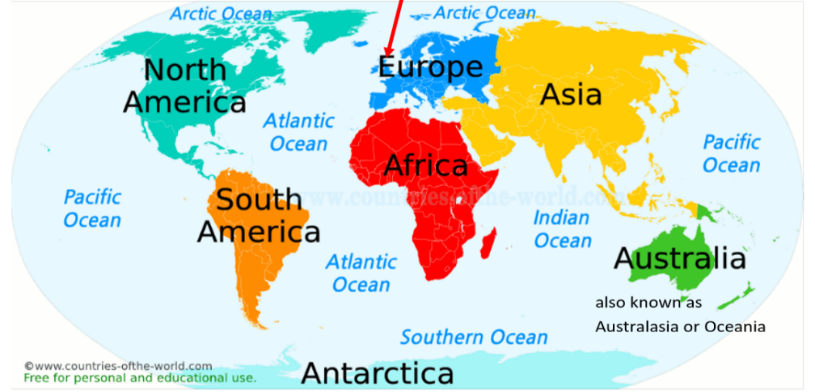 Bramingham Primary School  - Geography Knowledge OrganiserBramingham Primary School  - Geography Knowledge OrganiserBramingham Primary School  - Geography Knowledge OrganiserTopic: Direction, Continents and OceansYear 2Strand: Locational Knowledge/Human and Physical geographyI knowWhere do I live?I live in England. 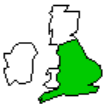 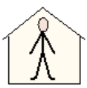 I live in Luton.  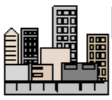 England is in Europe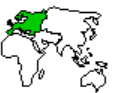 Direction?My continentMy ocean 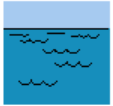 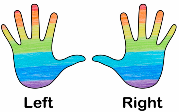 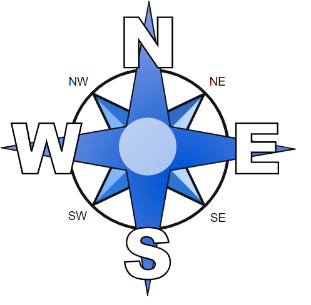 Europe  Atlantic Ocean  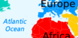 VocabularyVocabularylive Luton townEnglandEuropeocean